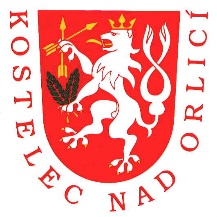 STANDARDY KVALITY SOCIÁLNĚ-PRÁVNÍ OCHRANYODBORU SOCIÁLNÍCH VĚCÍMĚSTSKÉHO ÚŘADU KOSTELEC NAD ORLICÍPalackého náměstí 38, 517 41 Kostelec nad OrlicíSTANDARD 8PŘIJETÍ OZNÁMENÍ, POSOUZENÍ NALÉHAVOSTI A PŘIDĚLENÍ PŘÍPADUSchválil: Ing. Jitka Jičínská, DiS.Datum: 01. 07. 2024Podpis:orgán sociálně-právní ochrany postupuje jednotně při přijetí oznámení případu a jeho evidenci v souladu se zák. č. 499/2004 Sb., o archivnictví a spisové službě, ve znění pozdějších předpisů; dále dle vnitřních předpisů Městského úřadu Kostelec nad Orlicí: Skartační řád a Spisový řád Městského úřadu Kostelec nad OrlicíSměrnice Ministerstva práce a sociálních věcí č. j. 2013/26780-21 ze dne 19. 09. 2013, o stanovení rozsahu evidence dětí a obsahu spisové dokumentace o dětech vedené orgány sociálně-právní ochrany dětí a o stanovení rozsahu evidence a obsahu spisové dokumentace v oblasti náhradní rodinné péče, upravuje komplexně problematiku evidence a je směrodatná a zavazující pro pracovníky orgánu sociálně-právní ochranyorgán sociálně-právní ochrany posoudí každý případ individuálně, dle věcné a místní příslušnostiOrgán sociálně-právní ochrany dětí přijímá oznámení případu:datovou schránkoupísemně z podatelny městského úřaduelektronickou poštouoznámením do protokolutelefonickým oznámenímosobně při jednání s klientyvlastní depistáží při práci v terénuanonymně oznámení, která přicházejí na podatelnu městského úřadu datovou schránkou nebo poštou, jsou označena číslem jednacím a následně jsou předávána vedoucí odboru, která je přiděluje příslušným pracovníkům nebo odpovídajícímu zástupci pracovník zhodnotí důvod a obsah oznámení, kdo oznámení podal, jakého dítěte se oznámení týká, zjišťuje údaje o rodičích a rodině (totéž provádí s oznámeními z dalších zdrojů)pracovník posuzuje aktuální míru ohrožení dítěte na základě primárního úvahového vyhodnocení (viz kritérium 8b), a to buď prostřednictvím osobního kontaktu s rodinou, s dítětem, s okolím rodiny, nebo zjišťuje další doplňující informace z jiných zdrojů (jako jsou: mateřské školy, základní školy a další školská zařízení, střední školy a odborná učiliště, praktičtí lékaři, odborní lékaři, nemocnice, policie ČR, MP a další)každý případ orgánu sociálně-právní ochrany je posuzován individuálně s ohledem na jeho naléhavostaktuální míru ohrožení dítěte vyhodnotí pracovník sociálně-právní ochrany ihned po přijetí oznámení na základě primárního úvahového vyhodnocení pracovník posuzuje v rámci primárního úvahového vyhodnocení aktuální míru ohrožení dítěte v oblastech:zdraví a ohrožení života dítětezajištění bezpečí a ochrany dítětezdravého vývoje dítětestimulace rozvoje dítětevzděláváníchovánívztahy v rodině a další sociální kontaktystabilita rodinného zázemíK dalšímu posouzení případu orgánu sociálně-právní ochrany i jeho naléhavosti je pracovníkům nápomocna Směrnice Ministerstva práce a sociálních věcí č. j. 2013/26780 21 ze dne 19. 9. 2013, o stanovení rozsahu evidence dětí a obsahu spisové dokumentace o dětech vedené orgány sociálně právní ochrany dětí a o stanovení rozsahu evidence a obsahu spisové dokumentace v oblasti náhradní rodinné péče, kdy: pracovník sociálně-právní ochrany zařadí nezl. dítě:do základní evidence - rejstříku Omděti dle § 6 zákona č. 359/1999 Sb., ve znění pozdějších předpisůděti, jimž byl ustanoven kolizní opatrovník2) do pomocné evidence - rejstříku Nom a jiných rejstříků3) do evidence případů, které nelze zařadit do výše uvedených evidencí - rejstříku PonPostup pro naléhavé případy (ohrožení života a zdraví dítěte, týrání, zneužívání apod.)situace musí být řešena bezodkladně, v případě nepřítomnosti odpovědné pracovnice na pracovišti zastupuje jiná pracovnice OSPODpracovnice volí vždy takový způsob sociální práce, aby bylo co nejdříve a nejvhodněji zajištěno bezpečí dítěte  v případě, kdy pracovnice OSPOD po primárním vyhodnocení situace dítěte a jeho rodiny dospěje k závěru, že se jedná o dítě uvedené v § 6 zákona č. 359/1999 Sb.,  zařadí dítě do základní evidence – viz bod 1a) výše a vypracuje podrobné vyhodnocení situace nezl. dítěte a jeho rodiny a individuální plán ochrany dítěte ve lhůtě do 30 dnůveškeré písemnosti, obrazové a zvukové záznamy se zakládají do spisové dokumentace dítěte, kterému je sociálně-právní ochrana poskytována na základě § 6 zákona č. 359/1999 Sb. Postup pro případy, které nebyly vyhodnoceny jako naléhavépři řešení situace se postupuje bez zbytečných průtahůpokud po primárním úvahovém vyhodnocení situace dospěje pracovnice OSPOD k závěru, že se nejedná o ohrožené dítě a není jiný zákonný důvod k založení spisové dokumentace, zařadí podnět včetně všech dalších získaných podkladů/dokumentů dle bodu 3) výševedoucí odboru sociálních věcí přiděluje pracovníkům oddělení sociálně-právní ochrany dětí jednotlivé případy pracovník orgánu sociálně-právní ochrany dětí, kterému je případ přidělen, zodpovídá za průběh poskytování sociálně-právní ochrany na řešení případu se může podílet více zaměstnanců OSPODkoordinátor případu (dále jen klíčový pracovník) koordinuje a řídí průběh poskytování sociálně-právní ochrany, vykonává přímou sociální práci a intervence ve prospěch klienta, pomáhá mu zorientovat se v systému sociálně-právní ochrany a dalších služeb, provází klienta celým procesem pomoci a podporyklient má právo být informován o tom, kdo je jeho klíčovým pracovníkem (koordinátorem), případně odpovědným zástupcem, pokud se jedná o případ ohroženého dítěte dle § 6 zákona č. 359/1999 Sb., ve znění pozdějších předpisů v případě, že klíčový pracovník zpracovává IPOD, sleduje jeho naplňování, pravidelně ho vyhodnocuje, případně provádí jeho aktualizaciklíčový pracovník spolupracuje se sítí služeb (viz kritérium 14b) a dohlíží na efektivitu poskytované podporyv případě nepřítomnosti kteréhokoliv z pracovníků orgánu sociálně-právní ochrany dětí funguje jejich vzájemná zastupitelnost v základním a neodkladném rozsahupracovníci sociálně-právní ochrany jsou navzájem mezi sebou informováni o místě ukládání spisové dokumentace v případě, kdy již není možné nadále koordinovat případ stávajícím klíčovým pracovníkem (osobní zainteresovanost, hrozba podjatosti, nesnášenlivost ze strany klienta nebo z jiných důvodů), vedoucí odboru určí, kdo z pracovníků sociálně-právní ochrany spis převezmevýkon sociálně-právní ochrany je zajištěn celkem sedmi pracovnicemi, částečně se na něm podílí i vedoucí OSVtři pracovnice vykonávají SPOD, která zahrnuje i kolizní opatrovnictví a práci v terénutři se specializují na agendu SPOD – NRP, z nichž jedna zajišťuje ještě sociální práci v terénu jedna pracovnice zajišťuje oblast sociální kurately pro děti a mládežpočty rodin, s nimiž zaměstnanci pracují, se mohou v průběhu času měnit, a to vzhledem ke změnám náročnosti práce s rodinami či stanovení priorit a intenzity prácejedna rodina může být vedena i ve více spisechpracovníci nejsou zodpovědní za plnění výše daných limitů při práci s rodinami, v případě, že dané limity překročí a nebudou naplňovat toto kritérium, nahlásí skutečný stav počtu rodin, s nimiž pracuje, vedoucí odboru (v případě, že budou v danou dobu tuto informaci vědět)vedoucí odboru sociálních věcí bude v průběhu daného roku kontrolovat, zda pracovníci orgánu sociálně-právní ochrany nepracují s více rodinami, než je dáno maximálním limitem a v případě, že ano, bude tuto skutečnost řešit s nadřízenýmiNázev standardu8. Přijetí oznámení, posouzení naléhavosti a přidělení případu.Kritérium standardu8aKritérium standarduOrgán sociálně-právní ochrany jednotně postupuje při přijetí oznámení případu a jeho evidenci.Závazné pro:orgán sociálně-právní ochrany dětí Kostelec nad OrlicíVypracoval:odbor sociálních věcíSchválil/a:tajemnicePlatnost kritéria od:01. 07. 2020Datum revize:01. 01. 2023Datum revize:01. 07. 2024Název standardu8. Přijetí oznámení, posouzení naléhavosti a přidělení případu.Kritérium standardu8bKritérium standarduKaždý případ orgánu sociálně-právní ochrany je posouzen s ohledem na jeho naléhavost.Závazné pro:orgán sociálně-právní ochrany dětí Kostelec nad OrlicíVypracoval:odbor sociálních věcíSchválil/a:tajemnicePlatnost kritéria od:01. 07. 2020Datum revize:01. 01. 2023Datum revize:01. 07. 2024 Název standardu8. Přijetí oznámení, posouzení naléhavosti a přidělení případu.Kritérium standardu8cKritérium standarduKaždý případ je přidělen konkrétnímu pracovníkovi případu. Koordinátor řídí průběh výkonu sociálně-právní ochrany u daného případu.Závazné pro:orgán sociálně-právní ochrany dětí Kostelec nad OrlicíVypracoval:odbor sociálních věcíSchválil/a:tajemnicePlatnost kritéria od:01. 07. 2020Datum revize:01. 01. 2023Datum revize:01. 07. 2024Název standardu8. Přijetí oznámení, posouzení naléhavosti a přidělení případu.Kritérium standardu8dKritérium standarduKaždý zaměstnanec zařazený v orgánu sociálně-právní ochrany k výkonu sociálně-právní ochrany pracuje maximálně s 80 rodinami, v případě kurátora pro děti a mládež se 40 rodinami. V případě práce s osobami pečujícími a osobami v evidenci pracuje maximálně se 40 rodinami.Závazné pro:orgán sociálně-právní ochrany dětí Kostelec nad OrlicíVypracoval:odbor sociálních věcíSchválil/a:tajemnicePlatnost kritéria od:01. 07. 2020Datum revize:01. 01. 2023Datum revize:01. 07. 2024